Дата Предмет Ф.и.о учителяКласс Тема Содержание урока28.09.Физическая культураМоисеева Лада Владимировна6Обучение технике метания малого мяча  в вертикальную цель      Подводящие упражнения 1.«Веселая разминка» Ссылка : https://www.youtube.com/watch?v=C84BaGhn3Q42. Обучение метание малого мяча ссылка:  https://www.youtube.com/watch?v=WkBBqrvz4Jo                                       1. Примерные упражнения, используемые для обучения метания малого мяча.Обучение метания малого мяча можно проводить сразу со всеми учащимися класса, придерживаясь такой последовательности в выполнении упражнений:•	1. Наклоны туловища с замахом рук вверх, вперед - назад•	2. Рывковые движения немного согнутыми руками назад , затем исходное положение.- руки вверх;- одна рука внизу, друга вверху со сменой рук;- руки в стороны;- руки внизу.•	3. Одновременные и последовательные круговые вращения прямыми руками вперед – назад с постепенной увеличением амплитуды.•	При метании малого мяча одной рукой из – за головы, выполняя замах, надо добиться ненапряженного держания мяча. Для этого нужно сделать несколько бросков, производя выпуск снаряда за счет разгибания руки в локтевом и сгибания в лучезапястном суставе. Упражнения выполняют из положения стоя лицом по направлению метания, левая нога впереди, правая на передней части стопы, руки с мячом вверху на уровне головы.Урок закончен. До свидания29.09География Терентьева Лариса Аркадьевна 6Географические сведения о вашей местности и труде населения.Добрый день, Артём!  Сегодня ты должен рассмотреть следующую тему: Географические сведения о вашей местности и труде населения.Прочитай приведённый текст: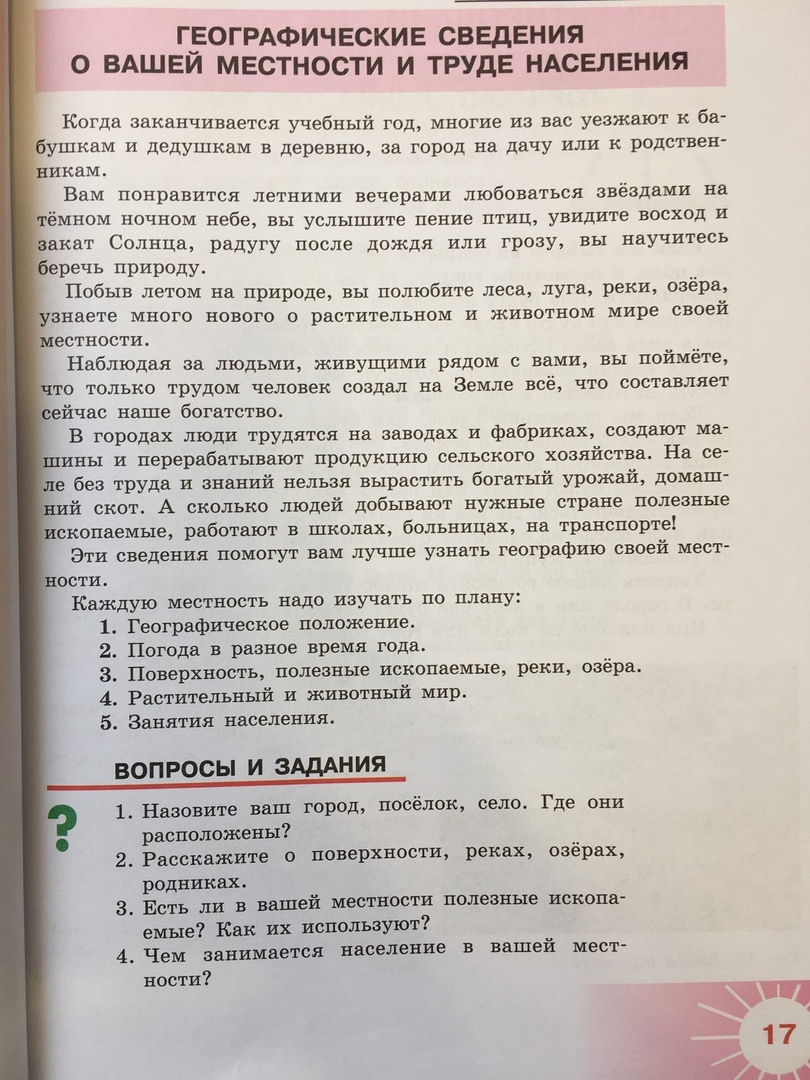 Прочитай вопросы и задания к тексту. Ответь на данные вопросы и задания.Домашнее задание:– продолжай вести дневник погоды; отправь аудисообщение с твоим рассказам на любой вопрос к тексту.29.09.20Технология Блинова Т.Ю6 1 Навоз2 ТорфПрочитай параграф  22 ,23 ответь на вопросы29.09Овз математикАсманова А.А.6Отработка вычислительных навыков.Здравствуйте, Артем! Запиши число 29.09.20. Тема «Отработка вычислительных навыков»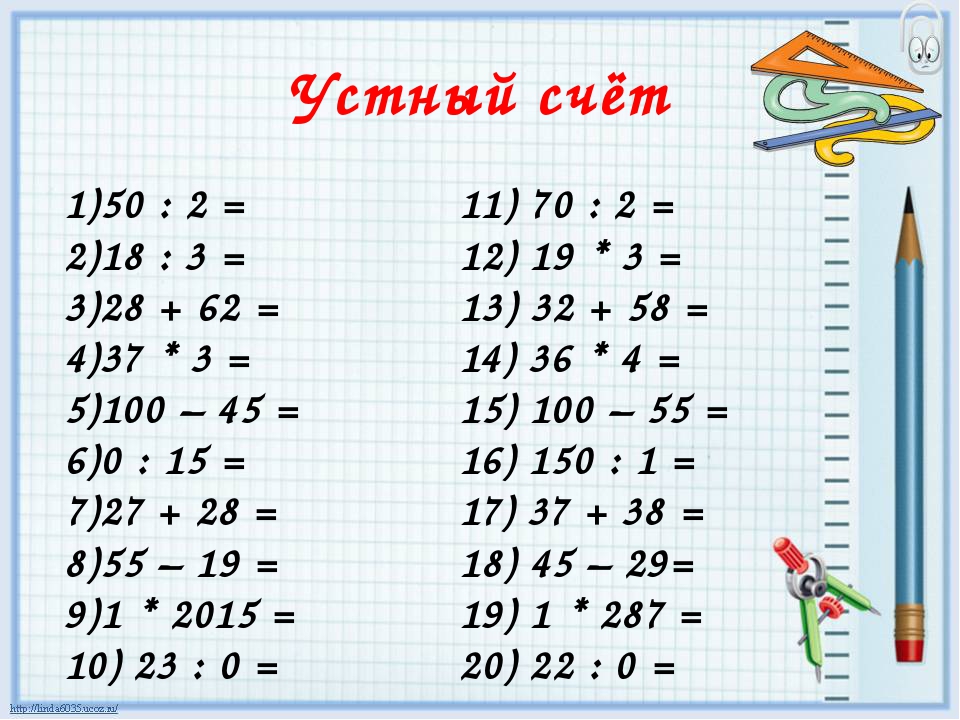 : Выполненную работу сфотографируйте и отправляйте л.с. в вайбер до 18.00  30 сентября